    Colegio República Argentina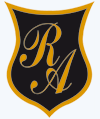 O’Carrol  # 850-   Fono 72- 2230332                    Rancagua     Asignatura:  Lengua y Literatura                                                       Curso:     Octavos años 2020 Introducción: Ser héroes siempre ha sido muy importante a través de toda la historia de la humanidad. Pero existe la cara opuesta “El miedo” Lee, piensa y reflexiona en esta oración escrita por Nelson Mandela.” El hombre valiente no es el que no siente miedo, sino el que lo conquista”.1.- ¿Qué significa tener miedo?2.- ¿En qué situaciones has tenido que ser valiente? 3.- Hoy a ¿Quiénes consideras héroes? Fundamenta tu respuesta. OA de la clase:  Comprender fragmento de un cantar de gesta, haciendo énfasis en la lectura en su puntuación, volumen e interpretación del texto, aplicando estrategias de comprensión lectora, respondiendo preguntas durante la lectura, demostrando prolijidad en tu trabajo.Contenidos: Unidad 1 trata el tema de las epopeyas. El cantar del Mio Cid es una obra anónima escrita alrededor del año 1200 d.C, que narra las hazañas heroicas de un personaje histórico que sirvió al rey Alfonso VI en el siglo X, durante el proceso de expansión territorial.Los cantares de gesta son obras propias de la Edad Media (siglos V y XV d. C) que narra en verso aventuras de héroes que representan los valores de un pueblo. Esta lectura trata sobre un caballero español Rodrigo Díaz de Vivar, Mio Cid Campeador quien participo en la reconquista del sur de España, dominado en aquella época por los moros (árabes del norte de África).Para profundizar tus contenidos puedes escuchar Audiolibro Cantar del mio Cid en http:bit.ly/2Xmec8z también el relato abreviado de los tres cantares en http:bit.ly/2IsfefP